V Memoriał im. Krzysztofa ZawalskiegoOtwarte Mistrzostwa Pomorza w klasie Optimist gr. A i BGdańsk - Górki Zachodnie, 21 – 22 września 2019 r.ZAWIADOMIENIE O REGATACHOrganizatorem regat jest Klub Sportowy AZS AWFiS w Gdańsku przy współpracy z Narodowym Centrum Żeglarstwa AWFiS im. Krzysztofa Zawalskiego w Gdańsku oraz Pomorskiem Związkiem Żeglarskim. Regaty dofinansowane przez Pomorską Federację Sportu ze środków Urzędu Marszałkowskiego Województwa Pomorskiego.Regaty będą rozgrywane na akwenie Zatoki Gdańskiej w pobliżu ujścia Wisły Śmiałej w Górkach Zachodnich. Akwenem zastępczym będzie rozlewisko Wisły Śmiałej.Regaty zostaną rozegrane w klasach Optimist grupa A i B, L’Equipe.1 PRZEPISY Regaty zostaną rozegrane zgodnie z ‘przepisami’ zdefiniowanymi w Przepisach Regatowych Żeglarstwa 2017-2020 i Regulaminem PSKO,  Przepisami Klasowymi  biorących udział w regatach klas oraz niniejszym Zawiadomieniem o Regatach oraz Instrukcją Żeglugi.2 REKLAMOWANIE 	Jachty mogą być zobowiązane do zamieszczenia oficjalnych naklejek sponsorów regat, dostarczonych przez organizatora. 3 WARUNKI   UCZESTNICTWA,   ZGŁOSZENIA i  KLASY 3.1. Zgłoszeń wstępnych należy dokonać do dnia 18.09.2019 przez stronę www.sailingnet.pl Niedopełnienie obowiązku zgłoszenia wstępnego w terminie skutkuje podwyższeniem wpisowego.3.2 Zgłoszeń finalnych należy dokonać na miejscu w biurze regat w budynku NCŻ AWFiS Gdańsk na drugim piętrze w przeddzień regat 20.09.2019 w godzinach 18.00-20.00 oraz w 1 dniu regat 21.09.2019 w godzinach 8.00-9.30. Podczas procedury zgłoszeniowej w miejscu regat, obowiązuje posiadanie następujących dokumentów: • aktualne badania lekarskie (dotyczy tylko zawodników polskich) • licencja sportowa zawodnika PZŻ • ubezpieczenie OC na sumę gwarancyjną min. 1.500.000 EUR • certyfikat pomiarowy zgłaszanego jachtu • potwierdzenie opłaconych aktualnych składek PSKO (dotyczy klasy Optimist) oraz aktualnych składek PSKL (dotyczy klasy l'Equipe).4  WPISOWE DO REGAT 5  FORMAT	Regaty rozgrywane będą w formacie serii wyścigów. Planuje się rozegranie 8 wyścigów.6 PROGRAM  REGAT20.09.2019 (piątek)	- 18:00-20:00 Zgłoszenia finalne klasach Optimist A i B, L’Equipe.21.09.2019 (sobota)	- 08:00-09:30 Zgłoszenia finalne klasach Optimist A i B, L’Equipe.                                                           - 10:00 Otwarcie regat.	- 11:00 Start do pierwszego wyścigu klas: Optimist A i B, L’Equipe,				   po  wyścigach poczęstunek dla wszystkich uczestników regat.     22.09.2019 (niedziela)             - 10:30 Start do następnych wyścigów klasy Optimist A i B, L’Equipe,                                                     - 15:00 Ostatni możliwy sygnał startu,				- 16:00 Ceremonia zakończenia regat.7  INSTRUKCJA ŻEGLUGI Instrukcja żeglugi będzie dostępna w czasie procedury zgłoszeniowej w biurze regat na terenie NCŻ.8  TRASA REGAT Trasa regat zostanie podana w instrukcji żeglugi. 9  SYSTEM KAR Stosowany będzie przepis 44.1 za złamanie jednego lub więcej przepisów Części 2 w trakcie incydentu w wyścigu. 10  PUNKTACJA 10.1 W regatach ma zastosowanie „System Małych Punktów” zgodnie z Dodatkiem A. 10.2 Regaty zostaną uznane za ważne po rozegraniu minimum 1 wyścigu. Planuje się rozegranie 8 wyścigów.10.3   a) W przypadku rozegrania mniej niż 4-ch wyścigów, wszystkie wyniki jachtu w serii wyścigów             liczone są do jego punktacji końcowej.         b) W przypadku rozegrania 4 i więcej wyścigów, jeden najgorszy rezultat jachtu będzie                  odrzucony.  11  ŁODZIE TRENERÓW I OBSERWATORÓW 11.1 Wszystkie łodzie trenerów i obserwatorów uczestniczących w regatach wymagają akredytacji            organizatora regat podczas procedury zgłoszeniowej. 11.2 Wszystkie łodzie trenerów i obserwatorów mają obowiązek przebywać na zewnątrz akwenu    rozgrywania regat, z wyjątkiem akcji ratowniczych, od czasu sygnału przygotowania do czasu  ukończenia przez wszystkie jachty lub do momentu zasygnalizowania przez komisję regatową   odroczenia, generalnego odwołania lub przerwania.12  NAGRODY Zawodnicy załóg, które zajmą miejsce 1-3 w poszczególnych konkurencjach otrzymają nagrody okolicznościowe. Zwycięzcy w kl. Optimist gr. A i B otrzymują tytuł Mistrza Pomorza w kl. Optimist gr. A i B.13  PRAWA DO WIZERUNKU 13.1 Zgłaszając się do regat zawodnik wyraża zgodę na bezpłatne wykorzystanie swego wizerunku przez organizatorów i sponsorów podczas zdjęć, filmów i innych reprodukcji w czasie trwania regat oraz we wszystkich materiałach dotyczących regat. 13.2 Zawodnicy mogą mieć obowiązek udzielania wywiadów podczas regat. 14 ZASTRZEŻENIE ODPOWIEDZIALNOŚCI Wszyscy  uczestnicy  biorą  udział  w  regatach całkowicie  na własne ryzyko i odpowiedzialność. Patrz  przepis 4 „Decyzja o uczestnictwie w wyścigu. Organizator nie przyjmuje żadnej odpowiedzialności za uszkodzenia sprzętu, uszkodzenia osób lub śmierci w związku z regatami, przed, podczas lub po regatach. Żadna z czynności wykona- na lub niewykonana przez Organizatorów nie zwalnia uczestników regat od ponoszenia odpowiedzialności za jakąkolwiek szkodę spowodowaną przez zawodnika lub jego jacht, wynikającą z udziału w regatach.15  INFORMACJE  I  OSOBY KONTAKTOWE Dodatkowych informacji odnośnie spraw dotyczących klas udzielają:	- Barbara Grabarz           - 501 628 843                  Sędzia Główny regat	- Aldona Zawalska          - 501 261 230 	       klasa: Optimist grupa A i B,  L’EQUIPEW sprawie innych usług ( zakwaterowanie, wynajem pontonu itp.) należy kontaktować się z sekretariatem NCŻ AWFiS – tel.58 322-26-00 ,  e-mail: ncz@awf.gda.pl .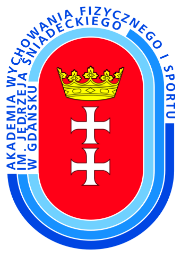 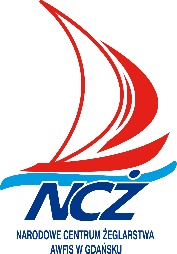 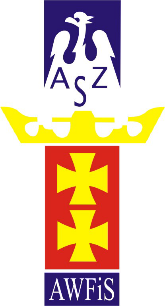 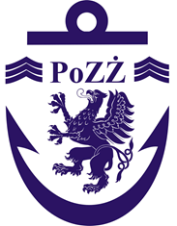 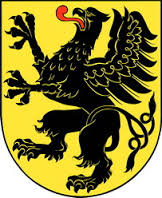 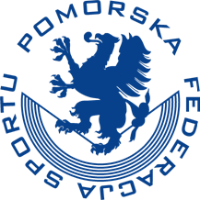 1OPTIMIST gr A i B80 zł (po zgłoszeniach online 120 zł)2L’EQUIPE100 zł (po zgłoszeniach online 150 zł)